SchulversuchspraktikumNadja FelkerSommersemester 2015Klassenstufen 7 & 8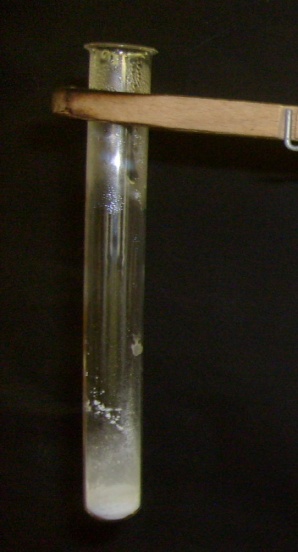 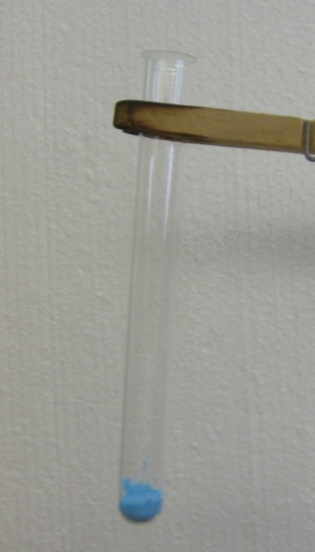 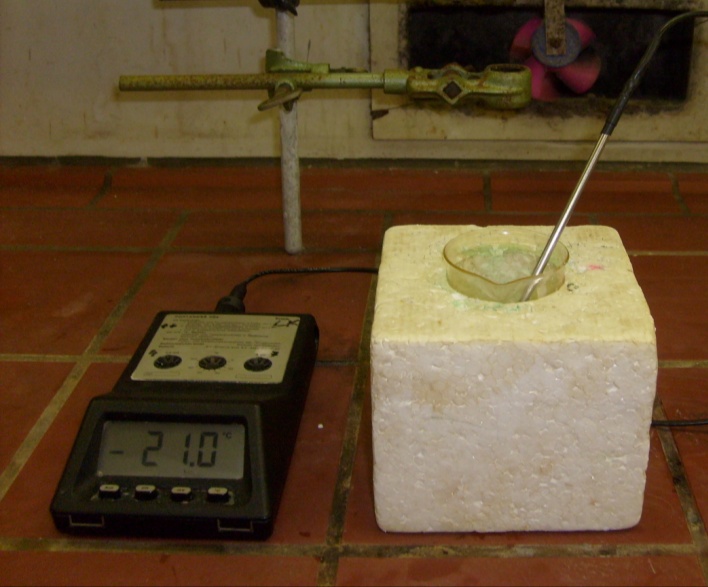 Endotherm und ExothermKurzprotokollWeiterer LehrerversuchV1 – Eine spontan ablaufende endotherme ReaktionMaterialien: 		2 Bechergläser (50 mL), Styroporkalorimeter, Glasstab, digitales Thermometer.Chemikalien:		Ammoniumthiocyanat, Bariumhydroxid-Octahydrat.Durchführung: 		6 g Ammoniumthiocyanat und Bariumhydroxid werden in zwei Bechergläser abgewogen. Anschließend werden sie zusammengegeben, durch kurzes Umrühren mit einem Glasstab schnell vermischt und es wird die Temperatur der Mischung mit dem Thermometer gemessen.Beobachtung:		Die Temperatur sinkt in sehr kurzer Zeit von Raumtemperatur auf ca. −21 °C (siehe Abb. 1).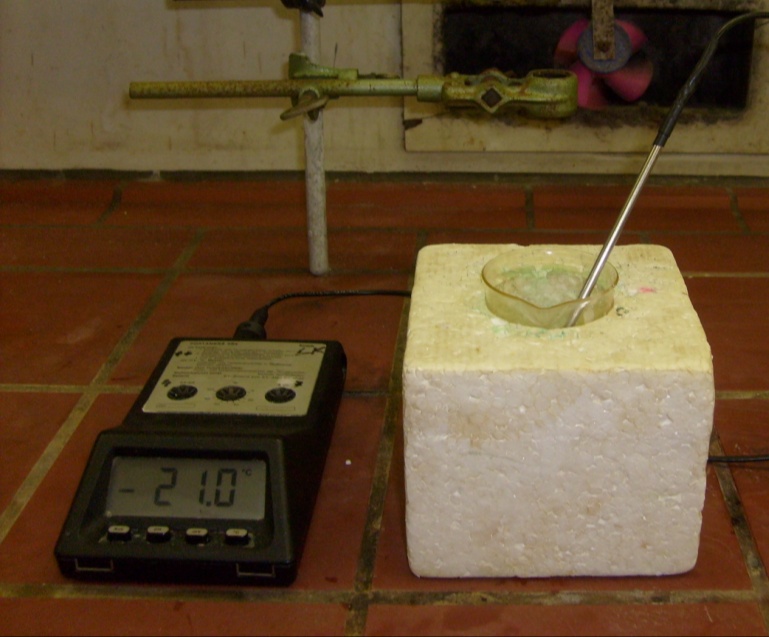 Abb. 1 - Die Temperatur der Mischung beträgt −21°C.	Deutung:		Für das Freisetzen des Kristallwassers von Bariumhydroxid wird Energie benötigt. Daher sinkt die Temperatur beim Vermischen der beiden Edukte. Es handelt sich also um eine endotherme Reaktion. Entsorgung:	Säure-Base-Abfall.Literatur:		Northolz, M., & Herbst-Irmer, R., Praktikumsskript „Allgemeine und Anorganische Chemie“, WiSe 2009/2010, Göttingen: Universität Göttingen, S. 21.Weiterer SchülerversuchV2 – Exotherme/ Endotherme Reaktion von Kupfersulfat/ Kupfersulfat-PentahydratMaterialien: 		Spatel, Reagenzglas, Gasbrenner, Holzklammer, Reagenzglasständer.Chemikalien:		Kupfersulfat-Pentahydtrat, demin. Wasser.Durchführung 1: 		Das Kupfersulfat-Pentahydrat wird mit dem Spatel in ein Reagenzglas gegeben, so dass das Reagenzglas ca. 1 cm hoch damit gefüllt ist und mit dem Gasbrenner vorsichtig erhitzt, bis eine Farbänderung auftritt. Achtung: Das Salz darf nicht zu stark erhitzt werden, da es sonst thermisch zersetzt wird und giftiges Schwefeltrioxid gebildet wird. Durchführung 2:		Nachdem das Reagenzglas abgekühlt ist, werden wenige Tropfen Wasser hinzugegeben.Beobachtung 1:			Das blaue Kupfersulfat-Pentahydrat wird weiß. Am oberen Reagenzglasrand kondensiert eine Flüssigkeit bzw. Dampf entweicht (siehe Abb. 2 und Abb. 3).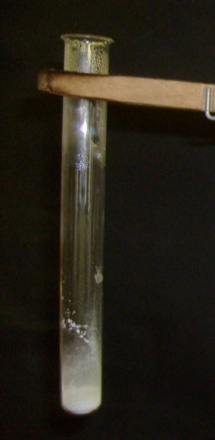 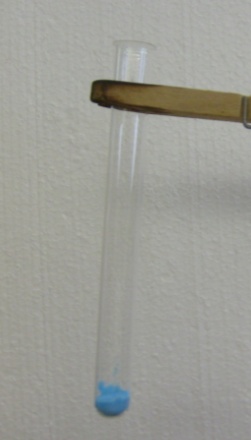 	Abb. 2 - Blaues Kupfersulfat-Pentahydrat 		Abb. 3 - Kupfersulfat-Pentahydrat nach vor dem Erhitzen.           			dem Erhitzen.	Beobachtung 2:			Das weiße Pulver wird wieder blau (siehe Abb. 4 und Abb. 5). Der Reagenzglasboden wird heiß. 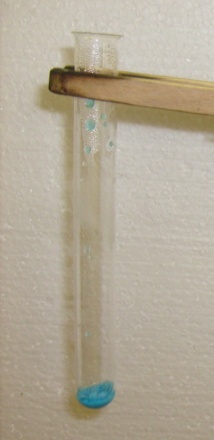 Abb. 4 - Kupfersulfat vor der Zugabe 	         Abb. 5 - Kupfersulfat nach der Zugabevon Wasser.		         von Wasser.	Auswertung 1:		Das blaue Kupfersulfat-Pentahydrat wird dehydriert, das heißt es wird Wasser entzogen. Es entsteht farbloses Kupfersulfat. Für die Reaktion wird Energie in Form von Wärme benötigt, da das Salz erhitzt werden muss. Es handelt sich also um eine endotherme Reaktion.Auswertung 2:		Das farblose Kupfersulfat wird rehydriert, das heißt es wird Wasser hinzugegeben. Es entsteht wieder blaues Kupfersulfat-Pentahydrat. Bei der Reaktion wird Energie in Form von Wärme frei. Es handelt sich also um eine exotherme Reaktion.Entsorgung:		Schwermetall-Abfall.Literatur:		Northolz, M., & Herbst-Irmer, R., Praktikumsskript „Allgemeine und Anorganische Chemie“, WiSe 2009/2010, Göttingen: Universität Göttingen, S. 271.GefahrenstoffeGefahrenstoffeGefahrenstoffeGefahrenstoffeGefahrenstoffeGefahrenstoffeGefahrenstoffeGefahrenstoffeGefahrenstoffeAmmoniumthiocyanatAmmoniumthiocyanatAmmoniumthiocyanatH: 302+312+332-412H: 302+312+332-412H: 302+312+332-412P: 273-302+352​P: 273-302+352​P: 273-302+352​BariumhydroxidBariumhydroxidBariumhydroxidH: 332-302-314H: 332-302-314H: 332-302-314P: 280-301+330-305+351+338-309-310P: 280-301+330-305+351+338-309-310P: 280-301+330-305+351+338-309-310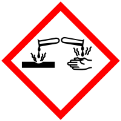 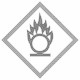 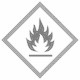 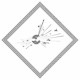 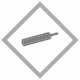 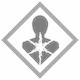 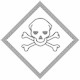 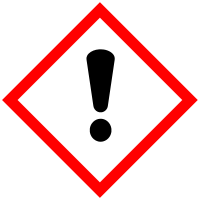 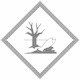 GefahrenstoffeGefahrenstoffeGefahrenstoffeGefahrenstoffeGefahrenstoffeGefahrenstoffeGefahrenstoffeGefahrenstoffeGefahrenstoffeKupfersulfat-PentahydratKupfersulfat-PentahydratKupfersulfat-PentahydratH: 302-319-315-410H: 302-319-315-410H: 302-319-315-410P: 273-​305+351+338-302+352P: 273-​305+351+338-302+352P: 273-​305+351+338-302+352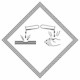 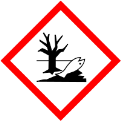 